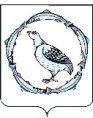 СОВЕТ ДЕПУТАТОВ МУНИЦИПАЛЬНОГО ОБРАЗОВАНИЯ«ПЕШСКИЙ  СЕЛЬСОВЕТ»НЕНЕЦКОГО АВТОНОМНОГО ОКРУГАПОСТАНОВЛЕНИЕот 19 ноября 2019 г  № 1 Об опубликовании проекта Решения Совета депутатов      Муниципального образования «Пешский   сельсовет» Ненецкого     автономного округа «О местном бюджете на 2020 год и плановый период 2021 и 2022 годов» и проведения публичных слушаний.                             В соответствии  с Уставом муниципального образования «Пешский сельсовет» Ненецкого автономного округа, Положением «О бюджетном процессе в муниципальном образовании «Пешский сельсовет» Ненецкого автономного округа», утвержденным решением Совета депутатов МО «Пешский сельсовет» НАО от 05.03.2014 № 28, Совет депутатов МО «Пешский сельсовет» НАО ПОСТАНОВЛЯЕТ:  1. Опубликовать проект Решения Совета депутатов МО «Пешский сельсовет» НАО «О  местном бюджете на 2020 год и плановый период 2021 и 2022 годов»  для его обсуждения и информационном бюллетене МО «Пешский сельсовет» НАО. 2. Установить следующий порядок учета предложений по проекту указанного правового акта.2.1 Граждане и юридические лица вправе вносить в Совет депутатов МО «Пешский сельсовет» НАО предложение  по проекту Решения Совета депутатов МО «Пешский сельсовет» НАО «О  местном бюджете на 2020 год и плановый период 2021 и 2022 годов» до  19.12.2019 года.Предложения предоставляются в письменном виде в двух экземплярах, один из которых регистрируется как входящая корреспонденция Совета депутатов МО «Пешский сельсовет» НАО, второй с отметкой о дате поступления возвращается лицу, внесшему предложения.2.2. Учет предложений по проекту указанного правового акта ведется Советом депутатов МО «Пешский сельсовет» НАО по мере их поступления.3. Установить следующий порядок участия граждан в обсуждении проекта указанного муниципального правового акта:3.1. Провести публичные слушания по обсуждению проекта Решения Совета депутатов МО «Пешский сельсовет» Ненецкого  автономного округа «О  местном бюджете на 2020 год и плановый период 2021 и 2022 годов» с участием жителей муниципального образования «Пешский сельсовет» Ненецкого  автономного округа» в порядке и сроки,  установленные  федеральным законодательством  и  Решением Совета депутатов муниципального образования «Пешский сельсовет Ненецкого автономного округа от 26.06.2014 № 43 «Об утверждении Порядка организации и проведения публичных слушаний в муниципальном образовании «Пешский сельсовет» Ненецкого автономного округа».3.2. Публичные слушания провести в 17 часов  00 минут  20 декабря 2019 года  в Администрации МО «Пешский сельсовет» НАО села Нижняя Пеша.4. Настоящее постановление вступает в силу после его официального опубликования (обнародования).  ГлаваМО «Пешский сельсовет» НАО                                                                    Г.А.Смирнова 